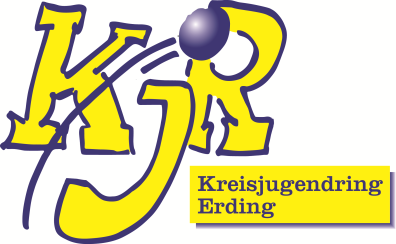 Finanzplanung für PauschalzuschussAntragsfrist bis 1 Mai des laufenden JahresIn der Finanzkalkulation dürfen nur Kosten für die laufende, organisatorische Jugendarbeit enthalten sein.Diese sind z. B. Bürobedarf, Telefon, Fahrtkosten z. B. zur Vollversammlung der Jugendringe.Bitte keine Kosten für Veranstaltungen und Materialbeschaffung aufführen.Unter: www.kjr-erding.de können alle Zuschuss-Formulare unter DOWNLOADS heruntergeladen werden. 